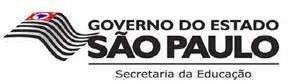 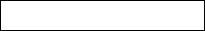 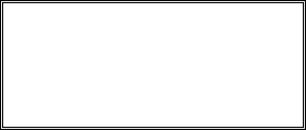 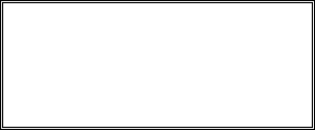 Foto 1 -Frente	Foto 2 - verso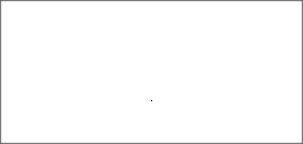 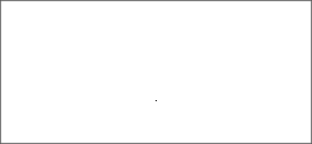 Foto 3 - lateral	Foto 4 - lateral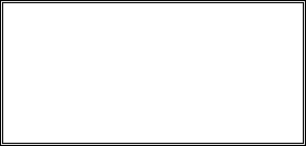 Embalagem- frente	Embalagem c especificaçõesMogi das Cruzes,    de    2024__________________________________________                                                                                                                       Assinatura e carimbo do Diretor da escolaDIRETORIA REGIONAL DE ENSINOREGIÃO xxxxxxxDIRETORIA REGIONAL DE ENSINOREGIÃO xxxxxxxDIRETORIA REGIONAL DE ENSINOREGIÃO xxxxxxxDIRETORIA REGIONAL DE ENSINOREGIÃO xxxxxxxDIRETORIA REGIONAL DE ENSINOREGIÃO xxxxxxxRELATÓRIO FOTOGRÁFICORELATÓRIO FOTOGRÁFICORELATÓRIO FOTOGRÁFICORELATÓRIO FOTOGRÁFICORELATÓRIO FOTOGRÁFICOESCOLA:ESCOLA:ESCOLA:ESCOLA:ESCOLA:CÓDIGO CIECÓDIGO CIECÓDIGO FDEDIRETORIAMUNICÍPIODATA:ASSUNTO